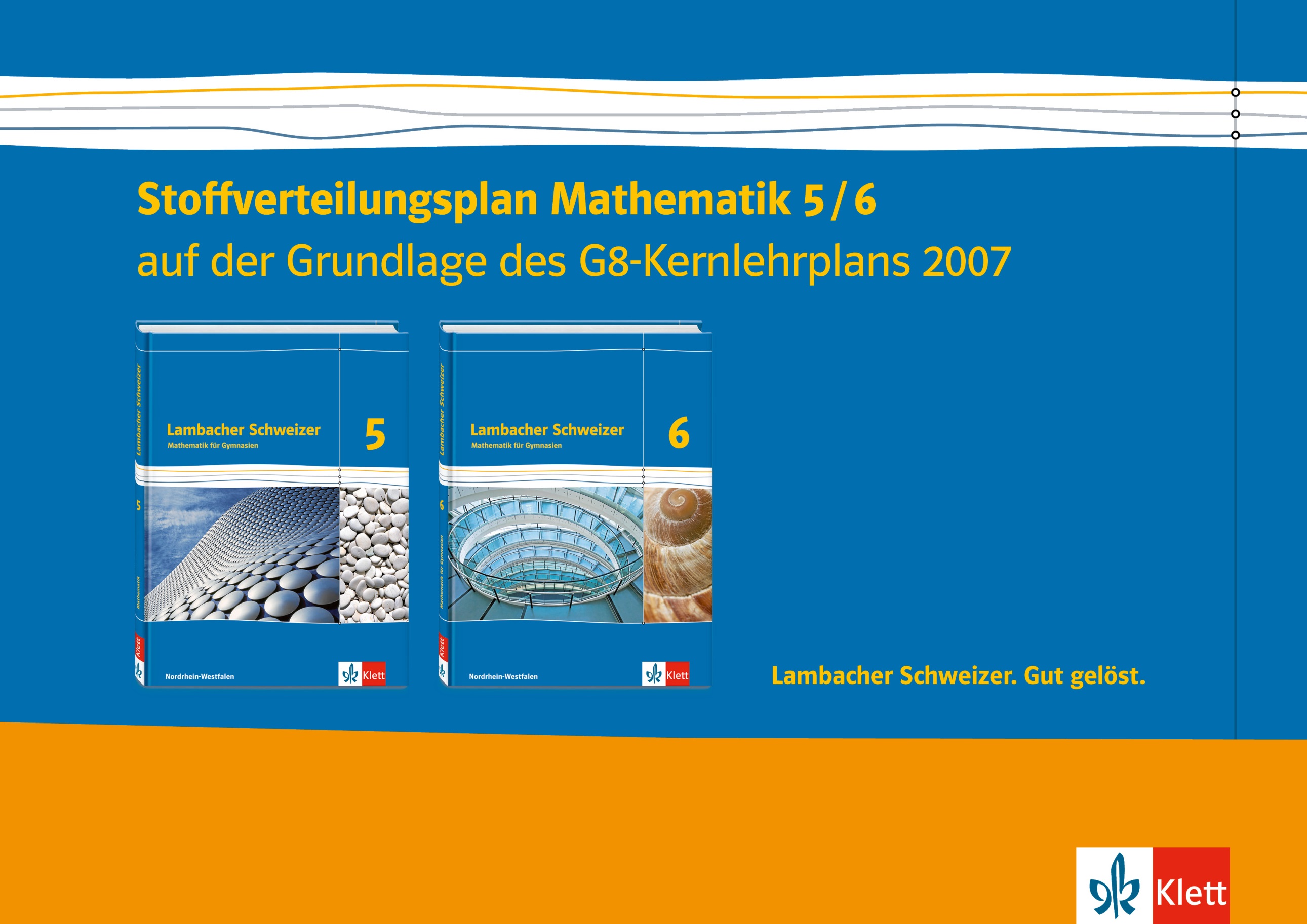 Die Kernlehrpläne betonen, dass eine umfassende mathematische Grundbildung im Mathematikunterricht erst durch die Vernetzung inhaltsbezogener (fachmathematischer) und prozessbezogener Kompetenzen erreicht werden kann. 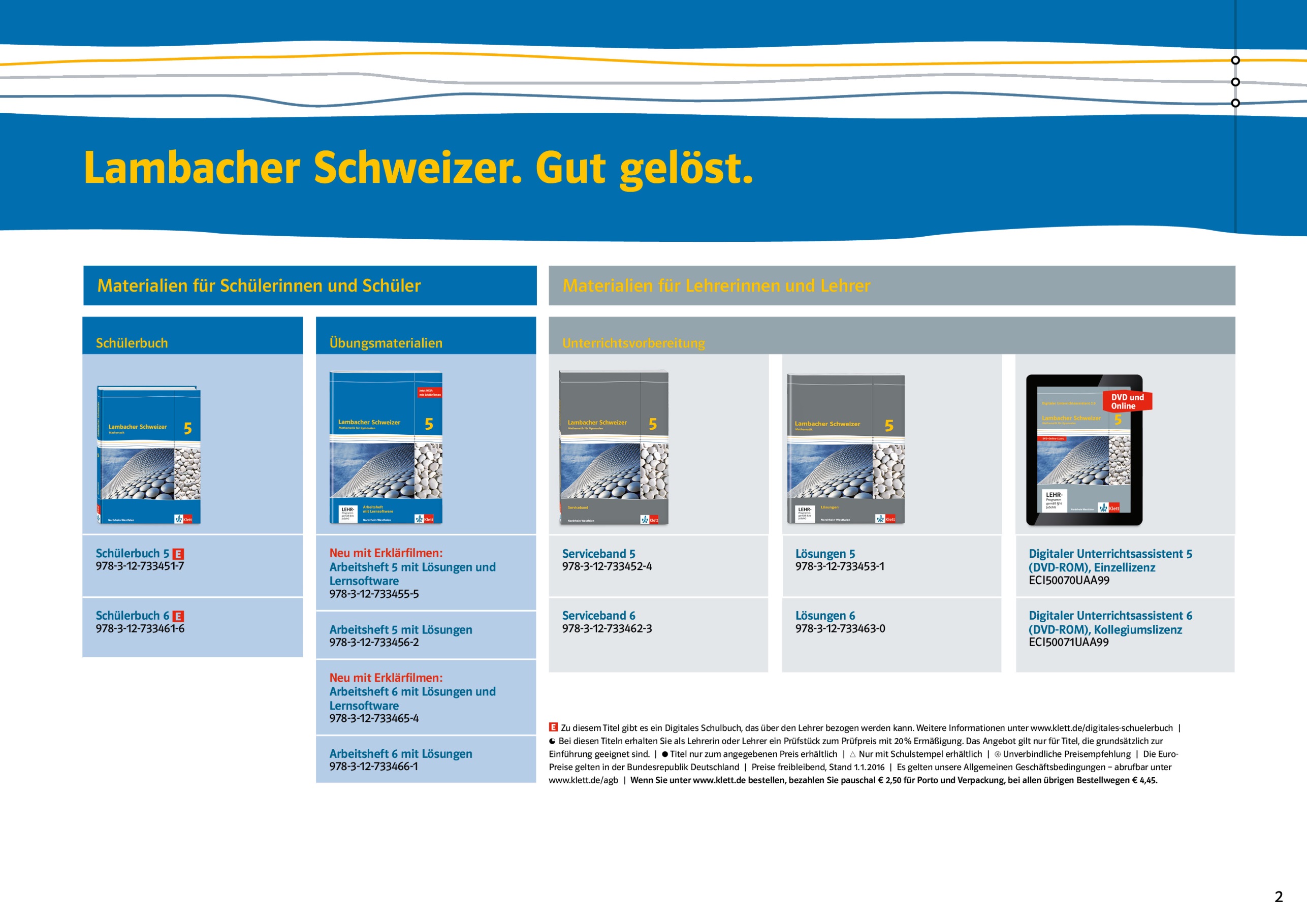 Entsprechend dieser Forderung sind im neuen Lambacher Schweizer die inhalts- und die prozessbezogenen Kompetenzen innerhalb aller Kapitel eng miteinander verwoben. So werden in den Aufgaben immer wieder Fähigkeiten der vier prozessbezogenen Kompetenzbereiche Argumentieren und Kommunizieren, Problemlösen, Modellieren und Werkzeuge aufgegriffen und geübt. 
Zusätzlich bietet der Lambacher Schweizer größere Aufgabenkontexte, die es den Schülerinnen und Schülern ermöglichen, sich intensiv mit einem Thema zu beschäftigen und einzelne prozessbezogene Fähigkeiten zu entwickeln.Auch wenn die prozessbezogenen Kompetenzen sich in allen Kapiteln wiederfinden, werden in der folgenden Tabelle beispielhaft für Lambacher Schweizer 5 und 6 diejenigen Kompetenzbereiche und Kompetenzen aufgeführt, auf die in dem jeweiligen Kapitel ein Schwerpunkt gelegt wurde.Zeitraumprozessbezogene KompetenzenInhaltsbezogene KompetenzenLambacher Schweizer 5KlassenarbeitArgumentieren / KommunizierenLesen	Informationen aus einfachen mathematikhaltigen Darstellungen (Text, Bild, Tabelle) mit eigenen Worten wiedergebenVerbalisieren	mathematische Sachverhalte, Begriffe, Regeln und Verfahren mit eigenen Worten und geeigneten Fachbegriffen erläuternKommunizieren	bei der Lösung von Problemen im Team arbeiten; 
über eigene und vorgegebene Lösungswege, Ergebnisse und Darstellungen sprechen, Fehler finden, erklären und korrigierenPräsentieren	Ideen und Beiträge in kurzen Beiträgen präsentierenVernetzen	Begriffe an Beispielen miteinander in Beziehung setzenBegründen	verschiedene Arten des Begründens intuitiv nutzen: Beschreiben von Beobachtungen, Plausibilitätsüber-legungen, Angeben von Beispielen oder GegenbeispielenProblemlösen Erkunden	inner- und außermathematische Problemstellungen in eigenen Worten wiedergeben und relevante Größen aus ihnen entnehmenLösen 	Näherungswerte für erwartete Ergebnisse durch Schätzen und Überschlagen ermittelnReflektieren	Ergebnisse in Bezug auf die ursprüngliche Problemstellung deutenModellieren Mathematisieren	Situationen aus Sachaufgaben in mathematische Modelle übersetzen (Figuren, Diagramme, Terme)Validieren 	am Modell gewonnene Lösungen an der Realsituation überprüfenRealisieren 	einem mathematischen Modell (Term, Figur, Diagramm) eine passende Realsituation zuordnenStochastikErheben 	Daten erheben, in Ur- und Strich-listen zusammenfassenDarstellen 	Häufigkeitstabellen zusammen-stellen, mithilfe von Säulen-diagrammen veranschaulichenArithmetik / Algebra Darstellen 	natürliche Zahlen auf verschiedene Weise darstellen (Zifferndarstellung, Stellenwerttafel, Wortform)	Größen in Sachsituationen mit geeigneten Einheiten darstellenOrdnen 	Zahlen ordnen und vergleichen,
natürliche Zahlen rundenOperieren	Grundrechenarten ausführen 
(Kopfrechnen und schriftliche Verfahren)Anwenden	arithmetische Kenntnisse von Zahlen und Größen anwenden, Techniken des Überschlagens und die Probe als RechenkontrolleSystematisieren	Anzahlen auf systematische Weise bestimmenFunktionenDarstellen	Beziehungen zwischen Zahlen und Größen in Tabellen und Diagrammen darstellenInterpretieren	Informationen aus Tabellen und Diagrammen in einfachen Sachzusammenhängen ablesenKapitel I Mit Zahlen und Größen umgehen

Erkundungen 
- Zahlenmauern erforschen
- Ein besonderer Geburtstagskalender
- Stadt, Land, Fluss – einmal anders
1	Zählen und Darstellen 
2	Zahlen ordnen
3	Große Zahlen und Runden
4	Grundrechenarten
5	Rechnen mit Geld
6	Rechnen mit Längen
7	Rechnen mit Gewicht
8	Rechnen mit Zeit

Wiederholen – Vertiefen – Vernetzen

Exkursion
Römische Zahlzeichen
Zeitraumprozessbezogene KompetenzenInhaltsbezogene KompetenzenLambacher Schweizer 5KlassenarbeitArgumentieren / Kommunizieren Lesen 	Informationen aus einfachen mathematikhaltigen Darstellungen (Text, Bild, Tabelle) mit eigenen Worten wiedergebenVerbalisieren 	mathematische Sachverhalte, Begriffe, Regeln und Verfahren mit eigenen Worten und geeigneten Fachbegriffen erläuternKommunizieren 	bei der Lösung von Problemen im Team arbeiten; 
über eigene und vorgegebene Lösungswege, Ergebnisse und Darstellungen sprechen, Fehler finden, erklären und korrigierenPräsentieren 	Ideen und Beiträge in kurzen Beiträgen präsentierenVernetzen 	Begriffe an Beispielen miteinander in Beziehung setzenBegründen 	verschiedene Arten des Begründens intuitiv nutzen: Beschreiben von Beobachtungen, Plausibilitätsüber-legungen, Angeben von Beispielen oder Gegenbeispielen
WerkzeugeKonstruieren 	Lineal, Geodreieck und Zirkel zum Messen und genauen Zeichnen nutzenDarstellen	Präsentationsmedien (z.B. Folie, Plakat, Tafel) nutzenGeometrieErfassen 	Grundbegriffe zur Beschreibung ebener Figuren verwenden: Punkt, Gerade, Strecke, Abstand, parallel, senkrecht, achsen-symmetrisch, punktsymmetrisch	Grundfiguren (Rechteck, Quadrat, Parallelogramm, Dreieck) benennen, charakterisieren und in ihrer Umwelt identifizierenKonstruieren 	grundlegende ebene Figuren zeichnen: parallele und senkrechte Geraden, Rechtecke, Quadrate, auch Muster; auch im ebenen Koordinatensystem 
(1. Quadrant)

einfache ebene Figuren zeichnerisch spiegelnKapitel II Symmetrie 
Erkundungen -	 Linien falten-	 „Verrückte“ Gesichter-	 Falten und Schneiden1	Senkrechte und parallele Geraden – Abstände 2	Koordinatensystem3	Achsensymmetrische Figuren4	Punktsymmetrische Figuren5	Eigenschaften von Vielecken
Wiederholen – Vertiefen – Vernetzen

Exkursion
TangramZeitraumprozessbezogene KompetenzenInhaltsbezogene KompetenzenLambacher Schweizer 5KlassenarbeitArgumentieren / Kommunizieren Lesen 	Informationen aus einfachen mathematikhaltigen Darstellungen (Text, Bild, Tabelle) mit eigenen Worten wiedergebenVerbalisieren 	mathematische Sachverhalte, Begriffe, Regeln und Verfahren mit eigenen Worten und geeigneten Fach-begriffen erläuternKommunizieren	bei der Lösung von Problemen im Team arbeiten; über eigene und vorgegebene Lösungswege, Ergebnisse und Darstellungen sprechen, Fehler finden, erklären und korrigierenPräsentieren 	Ideen und Beiträge in kurzen Beiträgen präsentierenVernetzen 	Begriffe an Beispielen miteinander in Beziehung setzenBegründen 	verschiedene Arten des Begründens intuitiv nutzen: Beschreiben von Beobachtungen, Plausibilitätsüber-legungen, Angeben von Beispielen oder GegenbeispielenProblemlösenLösen	in einfachen Problemsituationen mögliche mathematische Fragestellungen findenReflektieren	Ergebnisse in Bezug auf die ursprüngliche Problemstellung deutenModellieren Mathematisieren 	Situationen aus Sachaufgaben in mathematische Modelle übersetzen (Terme, Figuren, Diagramme)Validieren 	am Modell gewonnene Lösungen an der Realsituation überprüfenRealisieren 	einem mathematischen Modell (Term, Figur, Diagramm) eine passende Realsituation zuordnenWerkzeuge Darstellen	Präsentationsmedien (z.B. Folie, Plakat, Tafel) nutzen; eigene Arbeit und Lernwege sowie die aus dem Unterricht erwachsenen Merksätze und Ergebnisse dokumentierenArithmetik / Algebra Darstellen 	Größen in Sachsituationen mit geeigneten Einheiten darstellenOrdnen 	Zahlen ordnen und vergleichenOperieren	Grundrechenarten für natürliche Zahlen ausführen (Kopfrechnen und schriftliche Verfahren)	Teiler und Vielfache natürlicher Zahlen bestimmen und Teilbarkeitsregeln für 2, 3, 5 und 10 anwendenAnwenden	arithmetische Kenntnisse von Zahlen und Größen anwenden, Strategien für Rechenvorteile nutzen; Techniken des Über-schlagens und die Probe als RechenkontrolleSystematisieren	Anzahlen auf systematische Weise bestimmenKapitel III Rechnen
Erkundungen -	Rechnen leicht gemacht – mit Linien und Steinen-	Schätzen, Überlegen, Recherchieren…– Fermi-Fragen 1	Terme 2	Rechenvorteile beim Addieren und Multiplizieren3	Ausklammern und Ausmultiplizieren4	Potenzieren5	Teilbarkeit6	Schriftliches Addieren7	Schriftliches Subtrahieren8	Schriftliches Multiplizieren9	Schriftliches Dividieren 10 Sachaufgaben systematisch lösen
Wiederholen – Vertiefen – Vernetzen
ExkursionZauberquadrateZeitraumprozessbezogene KompetenzenInhaltsbezogene KompetenzenLambacher Schweizer 5KlassenarbeitArgumentieren / KommunizierenLesen 	Informationen aus einfachen mathematikhaltigen Darstellungen (Text, Bild, Tabelle) mit eigenen,Worten wiedergebenVerbalisieren 	mathematische Sachverhalte, Begriffe, Regeln und Verfahren mit eigenen Worten und geeigneten Fachbegriffen erläuternBegründen 	verschiedene Arten des Begründens intuitiv nutzen: Beschreiben von Beobachtungen, Plausibilitätsüber-legungen, Angeben von Beispielen oder GegenbeispielenModellieren Mathematisieren 	Situationen aus Sachaufgaben in mathematische Modelle übersetzen (Terme, Figuren, Diagramme)Validieren 	am Modell gewonnene Lösungen an der Realsituation überprüfenProblemlösen Erkunden	inner- und außermathematische Problemstellungen in eigenen Worten wiedergeben und relevante Größen aus ihnen entnehmenLösen 	Näherungswerte für erwartete Ergebnisse durch Schätzen und Überschlagen ermitteln; elementare mathematische Regeln und Verfahren (Messen, Rechnen, Schließen) zum Lösen von anschaulichen Alltagsproblemen nutzenReflektieren	Ergebnisse in Bezug auf die ursprüngliche Problem-stellung deutenModellieren Mathematisieren 	Situationen aus Sachaufgaben in mathematische Modelle übersetzen (Terme, Figuren, Diagramme)Validieren 	am Modell gewonnene Lösungen an der Realsituation überprüfenRealisieren 	einem mathematischen Modell (Term, Figur, Diagramm) eine passende Realsituation zuordnenWerkzeugeKonstruieren	Lineal, Geodreieck zum Messen und genauen Zeichnen nutzenDarstellen	Präsentationsmedien (z.B. Folie, Plakat, Tafel) nutzen ihre Arbeit, ihre eigenen Lernwege und aus dem Unterricht erwachsene Merksätze und Ergebnisse (z. B. im Lerntagebuch, Merkheft) dokumentierenRecherchieren	selbst erstellte Dokumente oder das Schulbuch zum Nachschlagen nutzenGeometrieErfassen 	Grundfiguren (Rechteck, Quadrat, Parallelogramm, Dreieck,) benennen, charakterisieren und in der Umwelt identifizierenKonstruieren 	grundlegende ebene Figuren zeichnen; auch im ebenen Koordinatensystem (1. Quadrant)Messen	Umfänge und Flächeninhalte von Rechtecken, Dreiecken, Parallelogrammen und daraus zusammengesetzten Figuren schätzen und bestimmen	Längen und Umfänge von Vielecken schätzen und bestimmen.Arithmetik / Algebra Darstellen 	Größen in Sachsituationen mit geeigneten Einheiten darstellenOrdnen 	Zahlen ordnen und vergleichenOperieren	Grundrechenarten mit ganzen Zahlen ausführen Anwenden	arithmetische Kenntnisse von Zahlen und Größen anwenden, Techniken des Überschlagens und die Probe als RechenkontrolleFunktionenAnwenden	gängige Maßstabsverhältnisse nutzenKapitel IV Flächen 
Erkundungen - 	Flächeninhalte schätzen und messen - 	Zusammenhänge zwischen Flächeninhalten untersuchen1	Flächeninhalte vergleichen2	Flächeneinheiten3	Flächeninhalt eines Rechtecks4	Flächeninhalt von Parallelogrammen und Dreiecken5	Umfang von Figuren6	Schätzen und Rechnen mit Maßstäben
Wiederholen – Vertiefen – Vernetzen

Exkursion
Sportplätze sind auch FlächenZeitraumprozessbezogene KompetenzenInhaltsbezogene KompetenzenLambacher Schweizer 5KlassenarbeitArgumentieren / Kommunizieren Verbalisieren 	mathematische Sachverhalte, Begriffe, Regeln und Verfahren mit eigenen Worten und geeigneten Fachbegriffen erläuternKommunizieren 	bei der Lösung von Problemen im Team arbeiten; über eigene und vorgegebene Lösungswege, Ergebnisse und Darstellungen sprechen, Fehler finden, erklären und korrigierenPräsentieren 	Ideen und Beiträge in kurzen Beiträgen präsentierenVernetzen 	Begriffe an Beispielen miteinander in Beziehung setzenProblemlösen Erkunden	inner- und außermathematische Problemstellungen in eigenen Worten wiedergeben und relevante Größen aus ihnen entnehmenLösen 	Näherungswerte für erwartete Ergebnisse durch Schätzen und Überschlagen ermittelnModellieren Mathematisieren 	Situationen aus Sachaufgaben in mathematische Modelle übersetzen (Terme, Figuren, Diagramme)Validieren 	am Modell gewonnene Lösungen an der Realsituation überprüfenRealisieren 	einem mathematischen Modell (Term, Figur, Diagramm) eine passende Realsituation zuordnenWerkzeugeKonstruieren	Lineal und Geodreieck zum Messen und genauen Zeichnen nutzenGeometrie Erfassen 	Grundbegriffe zur Beschreibung räumlicher Figuren verwenden: Punkt, Gerade, Strecke, parallel, senkrecht, achsensymmetrisch, punktsymmetrisch	Grundfiguren und Grundkörper benennen, charakterisieren und in der Umwelt identifizieren: Rechteck, Quadrat, Parallelogramm, Dreieck, Quader, WürfelKonstruieren 	Schrägbilder skizzieren, Netze von Würfeln und Quadern entwerfen, Körper herstellenArithmetik / Algebra Darstellen 	Größen in Sachsituationen mit geeigneten Einheiten darstellenOrdnen 	Zahlen ordnen und vergleichenOperieren	Grundrechenarten mit ganzen Zahlen ausführen Anwenden	arithmetische Kenntnisse von Zahlen und Größen anwenden, Strategien für Rechenvorteile, Techniken des Überschlagens und die Probe als Rechenkontrolle nutzenKapitel V Quader und WürfelErkundungen-	 Hexominos – verschiedene Wettbewerbe-	 Lauter Würfel (Projekt)-	 Haibecken1	Netze von Quadern2	Schrägbilder3	Rauminhalte vergleichen4	Volumeneinheiten5	Volumen eines Quaders6	Oberflächeninhalte von Quadern und WürfelnWiederholen – Vertiefen – Vernetzen
ExkursionModellieren mit Quadern und WürfelnZeitraumprozessbezogene KompetenzenInhaltsbezogene KompetenzenLambacher Schweizer 5KlassenarbeitArgumentieren / KommunizierenLesen	Informationen aus einfachen mathematikhaltigen Darstellungen (Text, Bild, Tabelle) mit eigenen Worten wiedergebenVerbalisieren	mathematische Sachverhalte, Begriffe, Regeln und Verfahren mit eigenen Worten und geeigneten Fachbegriffen erläuternKommunizieren 	bei der Lösung von Problemen im Team arbeiten; über eigene und vorgegebene Lösungswege, Ergebnisse und Darstellungen sprechen, Fehler finden, erklären und korrigierenPräsentieren 	Ideen und Ergebnisse in kurzen Beiträgen präsentierenVernetzen 	Begriffe an Beispielen miteinander in Beziehung setzen (z.B. Produkt und Fläche: Quadrat und Rechteck; natürliche Zahlen und Brüche; Länge, Umfang, Fläche und Volumen) Begründen 	verschiedene Arten des Begründens intuitiv nutzen: Beschreiben von Beobachtungen, Plausibilitätsüber-legungen, Angeben von Beispielen oder GegenbeispielenProblemlösenErkunden	inner- und außermathematische Problemstellungen in eigenen Worten wiedergeben und relevante Größen aus ihnen entnehmenLösen 	Elementare mathematische Regeln und Verfahren (Messen, Rechnen, Schließen) zum Lösen von anschaulichen Alltagsproblemen nutzen;
Problemlösestrategien „Beispiele finden“, „Überprüfen durch Probieren“ anwendenReflektieren	Ergebnisse in Bezug auf die ursprüngliche Problemstellung deutenModellieren Mathematisieren 	Situationen aus Sachaufgaben in mathematische Modelle übersetzen (Terme, Figuren, Diagramme)Validieren 	am Modell gewonnene Lösungen an der Realsituation überprüfenArithmetik / Algebra Darstellen 	Einfache Bruchteile auf verschiedene Weise darstellen: handelnd, zeichnerisch an verschiedenen Objekten, durch Zahlensymbole und als Punkt auf der Zahlen-gerade; sie als Größen, Operatoren und Verhältnisse deuten. Das Grundprinzip des Kürzens und Erweiterns von Brüchen als Vergröbern bzw. Verfeinern der Einteilung nutzen	Prozentzahlen als andere Darstellungsform für Brüche deuten und an der Zahlengerade darstellen. Umwandlungen zwischen Bruch und Prozentzahl durchführen	Größen in Sachsituationen mit geeigneten Einheiten darstellenAnwenden	arithmetische Kenntnisse von Zahlen und Größen anwenden, Strategien für Rechenvorteile nutzen; Techniken des Über-schlagens und die Probe als RechenkontrolleGeometrieMessen 	Längen, Winkel, Umfänge von Vielecken, Flächeninhalte von Rechtecken schätzen und bestimmenKapitel VI Brüche – das Ganze und seine TeileErkundungen-	Kuchen teilen - Klasse teilen-	Falten-	Lebendiges Domino- 	Ein Bruch gewinnt1	Brüche und Anteile2	Kürzen und erweitern3	Brüche vergleichen4	Prozente5	Brüche als Quotienten6	Brüche auf dem Zahlenstrahl
Wiederholen – Vertiefen – VernetzenExkursion Kleinstes gemeinsames Vielfaches und größter gemeinsamer TeilerZeitraumprozessbezogene KompetenzenInhaltsbezogene KompetenzenLambacher Schweizer 6KlassenarbeitArithmetik / Algebra Darstellen 	einfache Bruchteile auf verschiedene Weise darstellen: handelnd, zeichnerisch, durch Zahlensymbole und als punkte auf der Zahlengerade	Dezimalzahlen und Prozentzahlen als andere Darstellungsform für Brüche deuten und sie an der Zahlengerade darstellen; Umwandlungen zwischen Bruch, Dezimalzahl und Prozentzahl durchführen	Größen in Sachsituationen mit geeigneten Einheiten darstellenOrdnen 	Zahlen ordnen und vergleichen; natürliche Zahlen und Dezimalzahlen rundenFunktionenInterpretieren	Muster in Beziehungen zwischen Zahlen erkunden und Vermutungen aufstellenKapitel I Brüche in Dezimalschreibweise
Erkundungen1	Wiederholung: Anteile als Bruch darstellen2	Dezimalschreibweise3	Dezimalschreibweisen vergleichen und runden4	Abbrechende und periodische Dezimalzahlen5	Dezimalschreibweise bei GrößenWiederholen – Vertiefen – Vernetzen

Exkursion 
Zeitraumprozessbezogene KompetenzenInhaltsbezogene KompetenzenLambacher Schweizer 6KlassenarbeitArithmetik / Algebra Darstellen 	Das Grundprinzip des Kürzens und Erweiterns von Brüchen als Vergröbern bzw. Verfeinern der Einteilung nutzen 	Umwandlungen zwischen Bruch, Dezimalzahl und Prozentzahl durchführenOperieren	Grundrechenarten mit endlichen Dezimalzahlen und einfachen Brüchen ausführenAnwenden	arithmetische Kenntnisse von Zahlen und Größen anwenden, Strategien für Rechenvorteile nutzen; Techniken des Über-schlagens und die Probe als RechenkontrolleFunktionenInterpretieren	Muster in Beziehungen zwischen Zahlen erkunden und Vermutungen aufstellenGeometrieMessen 	Längen, Winkel, Umfänge von Vielecken, Flächeninhalte von Rechtecken schätzen und bestimmenKapitel II Brüche und Dezimalzahlen addieren und subtrahieren
Erkundungen1	Addieren und Subtrahieren von Brüchen2	Addieren und Subtrahieren von Dezimalzahlen3	Geschicktes Rechnen4	Addieren und Subtrahieren von Größen
Wiederholen – Vertiefen – Vernetzen
Exkursion Zeitraumprozessbezogene KompetenzenInhaltsbezogene KompetenzenLambacher Schweizer 6KlassenarbeitGeometrieErfassen 	Grundbegriffe zur Beschreibung ebener Figuren verwenden: Punkt, Gerade, Strecke, Winkel, Abstand, Radius	Grundfiguren (Rechteck, Quadrat, Parallelogramm, Dreieck, Kreis, Quader) benennen, charakterisieren und in der Umwelt identifizieren
Konstruieren 	grundlegende Ebene Figuren (Winkel, Kreise) und Muster; zeichnen, auch im ebenen Koordinatensystem (1. Quadrant)Messen 	Winkel schätzen und bestimmenKapitel III Kreis und WinkelErkundungen1	Kreise und Kreisfiguren2	Winkel 3	Winkel schätzen, messen und zeichnen
Wiederholen – Vertiefen – Vernetzen
Exkursion 
Zeitraumprozessbezogene KompetenzenInhaltsbezogene KompetenzenLambacher Schweizer 6KlassenarbeitArithmetik / Algebra Operieren	Grundrechenarten mit endlichen Dezimalzahlen und einfachen Brüchen ausführenAnwenden	arithmetische Kenntnisse von Zahlen und Größen anwenden, Strategien für Rechenvorteile nutzen; Techniken des Über-schlagens und die Probe als RechenkontrolleKapitel IV Brüche und Dezimalzahlen multiplizieren und dividierenErkundungen1	Vervielfachen und Teilen von Brüchen2	Multiplizieren von Brüchen3	Dividieren von Brüchen4	Multiplizieren und Dividieren mit Zehnerpotenzen 5	Multiplizieren von Dezimalzahlen6	Dividieren von Dezimalzahlen7	Rechengesetze – Vorteile beim Rechnen
Wiederholen – Vertiefen – Vernetzen
Exkursion
Zeitraumprozessbezogene KompetenzenInhaltsbezogene KompetenzenLambacher Schweizer 6KlassenarbeitStochastik Erheben 	Daten erheben, in Ur- und Strich-listen zusammenfassenDarstellen 	Häufigkeitstabellen zusammen-stellen, mithilfe von Säulen- und Kreisdiagrammen veranschaulichenAuswerten	relative Häufigkeiten, arithmetisches Mittel, Median bestimmenBeurteilen 	statistische Darstellungen lesen und interpretierenArithmetik / AlgebraSystematisieren	Anzahlen auf systematische Weise bestimmenFunktionenInterpretieren	Informationen aus Tabellen und Diagrammen in einfachen Zusammenhängen ablesenKapitel V Daten erfassen, darstellen und interpretierenErkundungen1	Relative Häufigkeiten 2	arithmetisches Mittel und Median Wiederholen – Vertiefen – Vernetzen
Exkursion
Zeitraumprozessbezogene KompetenzenInhaltsbezogene KompetenzenLambacher Schweizer 6KlassenarbeitArithmetik / Algebra Darstellen	ganze Zahlen auf verschiedene Weise darstellen (Zahlengerade, Zifferndarstellung, Wortform)Operieren	Grundrechenarten mit ganzen Zahlen ausführen (nur Addition und MultiplikationAnwenden	arithmetische Kenntnisse von Zahlen anwenden, Strategien für Rechenvorteile nutzen, Techniken des Überschlagens und die Probe als Rechenkontrolle nutzenSystematisieren	Anzahlen auf systematische Weise bestimmenKapitel VI Ganze Zahlen

Erkundungen
1	Ganze Zahlen auf der Zahlengeraden 
2	Addieren und Subtrahieren positiver Zahlen
3	Negative Zahlen addieren
4	Ganze Zahlen multiplizieren
5	Rechenregeln und Rechenvorteile 
Wiederholen – Vertiefen – Vernetzen
Exkursion
